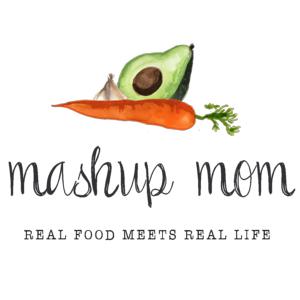 Your ALDI Shopping List (through 2/15)Dairy & refrigeratedFriendly Farms sour cream, $1.49 (Sun, Mon)
2 blocks 8 oz Happy farms cheddar, $3.30 (Sun, Mon, Thurs)Frozen12 oz Season’s Choice steamable Brussels sprouts, $1.09 (Fri)GroceryPriano balsamic vinegar, $1.99 (Weds)
Tuscan Garden ranch dressing, $1.39 (Thurs)
Tuscan Garden real bacon bits, $1.29 (Thurs, Fri)
Burman’s hot sauce, $1.99 (Thurs)
32 oz SimplyNature organic vegetable broth, $1.89 (Mon)
16 oz Dakota’s Pride dried green lentils, $.95 (Mon, Tues)
Dakota’s Pride black beans, $.48 (Mon)
Dakota’s Pride kidney beans, $.49 (Mon)Dakota’s Pride Great Northern beans, $.49 (Mon)
Happy Harvest corn, $.48 (Mon)
Happy Harvest fire roasted diced tomatoes, $.89 (Mon)
Happy Harvest diced tomatoes, $.59 (Weds)
Happy Harvest tomato paste, $.39 (Mon, Tues)Meat1 lb 80/20 ground beef, $2.69 (Sun)
4 lbs chicken drumsticks, $2.76 (Tues, Weds)
3 lbs boneless skinless chicken breast, $7.47 (Thurs, Fri)ProducePineapple, $1.19 (Mon)
1 lb strawberries, $1.29 (Sun)
6 oz blackberries, $1.19 (Sun)
Bunch green onions, $.69 (Sun, Tues, Thurs)
1 lb baby carrots, $.89 (Sun)
8 oz baby bella mushrooms, $1.89 (Weds)
Cucumber, $.59 (Thurs)
5 oz SimplyNature organic baby spinach, $2.69 (Weds)
Garden salad, $1.29 (Thurs)
1 lb asparagus, $1.69 (Fri)
3 lbs yellow onions, $1.89 (Mon, Tues, Weds, Fri)
3 heads garlic, $1.29 (Sun, Mon, Tues, Weds, Thurs, Fri)
Head of cauliflower, $2.49 (Sun)
5 lbs yellow potatoes, $2.99 (Mon, Thurs, Fri)
3 pack multicolored bell peppers, $3.29 (Mon, Weds)
2 avocados, $1.98 (Sun)
2 Roma tomatoes, $.40 (Thurs)Total: $59.84Note: The days(s) on the shopping list show which meal(s) an item will be used in. If you’re skipping a night, you can easily delete items you don’t need to purchase.ALDI Meal Plan week of 2/16/20 – Find the recipes at MashupMom.comALDI Meal Plan week of 2/16/20 – Find the recipes at MashupMom.comSundayLow carb taco casserole, carrots need butter & thyme, mixed berriesMondayVegetarian three bean & lentil chili over roasted potatoes, pineappleTuesdaySimple skillet chicken drumsticks, Canal house lentilsWednesdaySlow cooker balsamic chicken drumsticks w/ mushrooms & spinach, balsamic peppersThursdaySlow cooker buffalo ranch chicken potato casserole, saladFridaySheet pan chicken dinner w/ roasted Brussels sprouts & potatoes, roasted asparagusSaturdayLeftovers – pizza night – eat out – or date night